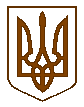 БУЧАНСЬКА     МІСЬКА     РАДАКИЇВСЬКОЇ  ОБЛАСТІДЕСЯТА  СЕСІЯ СЬОМОГО  СКЛИКАННЯ  Р  І  Ш  Е  Н  Н  Я    «28»   квітня   2016 року                                                                    № 360 – 10 – VII Про внесення змін до Статуту КП «Бучанське УЖКГ»Розглянувши звернення начальника КП «Бучанське УЖКГ» Кравчука В.Д., для підвищення  якості та розширення послуг, що надаються населенню КП «Бучанське УЖКГ», максимального збільшення рівня фінансово-господарської діяльності підприємства та з метою приведення установчих документів підприємства до вимог чинного законодавства, керуючись Цивільним та Господарським кодексом України, Законом України «Про місцеве самоврядування в Україні», міська радаВИРІШИЛА:Внести зміни до статуту Комунального підприємства  «Бучанське УЖКГ», а саме: Розділ І «Загальні положення»  доповнити пунктом 1.10. наступного змісту: «1.10. Підприємство має право на здійснення діяльності з управління багатоквартирними будинками та виступати управителем»;Розділ ІІІ «Мета і предмет діяльності» доповнити пунктами наступного змісту:«3.2. забезпечення належного утримання та ремонт спільного майна багатоквартирних будинків і прибудинкових територій та належні умови проживання і задоволення господарсько-побутових потреб».«3.3. управління багатоквартирними будинками»Провести державну реєстрацію змін до установчих документів в установленому   законодавством порядку.Контроль за виконанням даного рішення покласти на комісію з питань соціально- економічного розвитку, підприємництва, житлово-комунального господарства, бюджету, фінансів та інвестування.Міський голова 							            А.П. Федорук